Трудова діяльністьГоловний спеціаліст з питань персоналу Управління туризму та промоцій                                                                                Катерина ФРАНЧУК11.11.2021Біографічна довідкаБіографічна довідка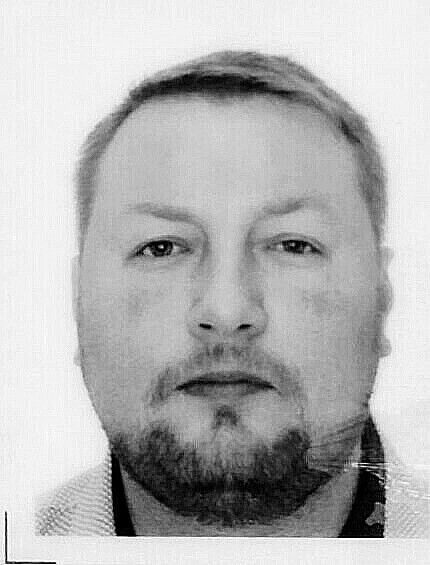 КАЛГАНОВ Дмитро ОлександровичКАЛГАНОВ Дмитро ОлександровичПрацюєз 11 листопада 2021 року заступником начальника Управління туризму та промоцій виконавчого органу Київської міської ради (Київської міської державної адміністрації)з 11 листопада 2021 року заступником начальника Управління туризму та промоцій виконавчого органу Київської міської ради (Київської міської державної адміністрації)Громадянствогромадянин Українигромадянин УкраїниЧисло, місяцьі рік народження   09 грудня 1981 року09 грудня 1981 рокуМісце народження   місто Київмісто КиївОсвітавища, 2004 рік, Київський університет туризму, економіки і права, менеджмент організацій, менеджер-економіст.вища, 2004 рік, Київський університет туризму, економіки і права, менеджмент організацій, менеджер-економіст.Науковий ступінь, вчене звання   не маєне маєВолодіння мовами   українською, російською – вільно; англійською - читає і перекладає зі словникомукраїнською, російською – вільно; англійською - читає і перекладає зі словникомНагороди, почесні звання   Почесні грамоти Головного управління комунального господарства виконавчого органу Київської міської ради (Київської міської державної адміністрації)              (2005, 2008), Подяки Київського міського голови  (2006, 2017, 2018), Грамота Державного агентства України з туризму та курортів (2011), Почесна грамота Київського міського голови (2011), Знак Асоціації готельних об’єднань та готелів міст України (2012), Подяка Прем’єр-міністра України (2012)Почесні грамоти Головного управління комунального господарства виконавчого органу Київської міської ради (Київської міської державної адміністрації)              (2005, 2008), Подяки Київського міського голови  (2006, 2017, 2018), Грамота Державного агентства України з туризму та курортів (2011), Почесна грамота Київського міського голови (2011), Знак Асоціації готельних об’єднань та готелів міст України (2012), Подяка Прем’єр-міністра України (2012)Прийняття Присяги державного службовця   23.06.200423.06.2004Ранг державногослужбовця  5 ранг (19.06.2021)5 ранг (19.06.2021)Загальний стаж роботи17 р. 04 м.17 р. 04 м.Стаж державноїслужби  17 р. 04 м.17 р. 04 м.Депутат ради   не обиравсяне обиравсяСтягненняне маєне має06.2004 - 09.2004провідний спеціаліст відділу з питань туризму та курортів Головного управління комунального і готельного господарства та туризму виконавчого органу Київської міської ради (Київської міської державної адміністрації),           м. Київ;09.2004 - 06.2005провідний спеціаліст управління з питань туризму та екскурсій Головного управління готельного господарства, туризму та курортів виконавчого органу Київської міської ради (Київської міської державної адміністрації),   м. Київ;07.2005 - 12.2005провідний спеціаліст відділу капітального будівництва Головного управління комунального господарства виконавчого органу Київської міської ради (Київської міської державної адміністрації), м. Київ;01.2006 - 10.2009головний спеціаліст відділу організації та контролю діяльності туристичних підприємств Головного управління комунального господарства виконавчого органу Київської міської ради (Київської міської державної адміністрації),           м. Київ;10.2009 - 06.2012начальник відділу організації та координації діяльності закладів розміщення управління туризму, готельного господарства та курортів Головного управління комунального господарства виконавчого органу Київської міської ради (Київської міської державної адміністрації), м. Київ;06.2012 - 11.2012начальник відділу організації та координації діяльності закладів розміщення управління туризму і курортів Головного управління комунального господарства виконавчого органу Київської міської ради (Київської міської державної адміністрації), м. Київ;11.2012 - 11.2012головний спеціаліст відділу з питань промоцій та розвитку інфраструктури Головного управління з питань підготовки та проведення в Україні фінальної частини чемпіонату Європи 2012 року з футболу виконавчого органу Київської міської ради (Київської міської державної адміністрації); м. Київ;11.2012 - 11.2012головний спеціаліст відділу з питань промоцій та розвитку інфраструктури Управління туризму виконавчого органу Київської міської ради (Київської міської державної адміністрації); м. Київ;11.2012 - 04.2015головний спеціаліст відділу організації туристичної діяльності Управління туризму виконавчого органу Київської міської ради (Київської міської державної адміністрації), м. Київ;04.2015 - 04.2016головний спеціаліст відділу організації туристичної діяльності Департаменту економіки та інвестицій виконавчого органу Київської міської ради (Київської міської державної адміністрації), м. Київ;04.2016 - 08.2017заступник начальника відділу організації туристичної діяльності Департаменту економіки та інвестицій виконавчого органу Київської міської ради (Київської міської державної адміністрації), м. Київ;08.2017 - 06.2018головний спеціаліст відділу організації туристичної діяльності Управління туризму та промоцій виконавчого органу Київської міської ради (Київської міської державної адміністрації), м. Київ;06.2018 - 09.2020заступник начальника відділу організації туристичної діяльності Управління туризму та промоцій виконавчого органу Київської міської ради (Київської міської державної адміністрації), м. Київ;09.2020 – 11.2021начальник відділу організації туристичної діяльності Управління туризму та промоцій виконавчого органу Київської міської ради (Київської міської державної адміністрації), м. Київ; 11.2021 –                  до сьогоднізаступник начальника Управління туризму та промоцій виконавчого органу Київської міської ради (Київської міської державної адміністрації), м. Київ.